OSNOVE STATISTIKE – 1. DELOPREDELITEV STATISTIKEKlasična ''učbeniška'' definicija statistike opredeljuje statistiko kot vedo, ki se ukvarja s proučevanjem množičnih pojavov. Vedeti pa moramo, da enkratni pojav ni množični, prav tako podatke o eni osben niso statistični podatki.Predmet statistike je reduciranje podatkov, kar pomeni, da jih združujemo po rangih glede na eno izbrano spremenljivko.Statistika je veda, ki s kvantitativnim proučevanjem množičnih pojavov, z metodami, ki so njej lastne, odkriva zakonitosti množičnega pojavljanja in podaja kvalitativno analizo pojavov. Statistika niso samo matematični postopki, saj moramo vsako številko tudi interpretirati in ugotoviti kaj pomeni.Statistika je eno najpomembnejših orodji večine znanstvenih disciplin in jo uporablja večina strok, za sistematiko podatkov, proučevanje kvalitete, tržne raziskave, značilnosti uporabnikov itd., uporabljamo pa jo tudi v vsakdanjem življenju, kot čisto preprosto interpretacijo enostavnih postopkov.Statistiko lahko v bibliotekarstvu, informatiki in založništvu uporabimo za interpretiranje števila uporabnikov, strukture kupcev knjig po izobrazbi, zadovoljstva uporabnikov s storitvami – razlike glede na spol, kvalitete storitve, uspešnosti izobraževanja, uspešnost promocije, povprečne starosti uporabnikov itd.Osonovni pojmi:POPULACIJA – statistična množica, ki jo proučujemoPARAMETER – lastnost statistične množice (populacije)STATISTIČNA ENOTA – enota množice, ki jo proučujemoSPREMENLJIVKA – lastnost statistične enoteVZOREC – del populacijeNaloge statistike so, da OPISUJE  POJASNJUJE  NAPOVEDUJEPODROČJI STATISTIKEDESKRIPTIVNA (OPISNA) STATISTIKAPojave opisuje. Zanima jo neka frekvenca; število uporabnikov/povprečno število uporabnikov na programih informacijskega izobraževanja. Podatke deskriptivne statistike lahko obdelujemo z rangiranjem, določanjem mer srednjih vrednosti in mer razpršenosti.INFERENČNA (POJASNJEVALNA) STATISTIKAPojave razlaga in napoveduje. Zanima jo npr. Stopnja zadovoljstva s knjižnično zbirko glede na spol (kako se uporabniki razlikujejo). Podatke inferenčne statistike lahko obdelujemo s korelacijo, x kvadratom, t-testi, ANOVA ali regresijsko analizo.POPULACIJASTATISTIČNA MNOŽICAOpredelitev statistične množice pomeni opredeliti, kdo vanjo spada in kdo ne. Statistično množico opredelimo na tri načine:Stvarno – kdaj ali kdo so enote te množiceKrajevno – določimo geografsko razsežnost množiceČasovno – določimo čas v katerem zajemamo množicoPRIMER: število obiskov uporabnikov splošne knjižnice v Sloveniji v času poletnih počitnic (junij, julij, avgust).ENOTA STATISTIČNE MNOŽICEVsaka enota statistične množice (populacije) ima vrsto lastnosti. Spremenljivka je lastnost enote statistične množice.SPREMENLJIVKESpremenljivka ali statistični znak je lahko spol, zakonski stan, stopnja izobrazbe, gradivo, spletni informacijski vir, višina dohodka, višina sredstev za nakup literature, število kupcev, vrste uporabnikov, dohodki, knjižničar ...Spremenljivke delimo glede na tip vrednosti, glede na merski nivo – kvaliteto merjenja in glede na vlogo.SOREMENLJIVKE GLEDE NA TIP VREDNOSTIOpisne (atributivne, kategorialne):SpolIzobraznaBralni interesŠtevilskeZvezne – vse vrednosti v intervalu (starost, finančna sredstva za nakup knjige)Nezvezne – samo nekatere vrednosti v intervalu (število založb, pogost obiska)SPREMENLJIVKE GLEDE NA MERSKI NIVONominalne – imenskeUreja spremenljivke po značilnostih, kategorije niso logično urejene po velikost, ampak jih lahko samo poimenujemo in štejemo. Opredeljujejo pogostost (frekvenco) pojava: koliko je v raziskavi moških in koliko žensk.PRIMER 1: spremenljivka = motivacija za branje (dobra, slaba, odlična ...)PRIMER 2: nominalne spremenljivke z dvema kategorijama; spol = M/Ž ali plačane članarine= DA/NEPRIMER 3: nominalne spremenljivke z več kategorijami; studijski program = bibliotekarstvo /medicina/pravo/... ali literatura = priročniki/monografije/revije/...Ordinalne – urejenostneSpremenljivke so logično urejene po enostavnem načinu rangiranja po velikosti od večjega do manjšega ali obratno. Stopnje so določene na osnovi količine značilnosti, ki jo posedujejo, vendar razlike niso enako velike (imajo neko vrednost).PRIMER 1: stopnja izobrazbe = prva/druga/tretja/četrta/peta/šestaPRIMER 2: pogostost branja = redko/včasih/pogosto/zelo pogostoAli so šolske ocene ordinalna lestvica? Da, ker so logično urejene po vrsti.Intervalne – razmičneSpremenljivke so logično urejene z enakimi razmiki med vrednostmi (so bolj natančno določene). Spremenljivkam lahko določimo modus in mediano. Imajo natančno določeno mersko enoto, stopnje pa so določene na osnovi količine značilnosti, ki jo posedujejo. Razlike so velike, vendar ni ničelnega izhodišča (npr. Ne moremo reči da je 20°C dvakrat več kot 10°C)PRIMER 1: temperatura = ni absolutne ničlePRIMER 2 : višina stopnic = enaka razlika med eno stopnico in drugoAli je število točk na izpitu intervalna spremenljivka? Ne, ker ima ničelno izhodišče (lahko pišeš nič točk)Racionalne – razmernostne Spremenljivke so logično urejene in imajo ničelno izhodišče. Lahko računamo korelacije in zahtevne statistične analize (tudi aritmetično sredino). Stopnje so logično urejene in določene na osnovi količine značilnosti, ki jo posedujejo. Razlike so enako velike. Ima absolutna ničla in odsotnost pojava, zato lahko zaključimo, da je pojav npr. 2x več ali manj.PRIMER: starost ali dohodki ali število prebranih knjigAli je med intervalno in racionalno lestvico velika razlika? Ne, razlika je le ničelno izhodišče.Višjega nivoja kot je spremenljivka, več Statističnih metod lahko uporabimo.Na višjem nivoju spremenljivke je dovoljenoUporabiti vse statistične metode nižjega nivoja.PRIMER Z DVEMA VRTAMA SOPREMENLJIVKKoliko študentov (M/Ž) imajo štipendijo med 100-200€ in 200-300€.ŠTUDENTI (lahko so M/Ž, redni/izredni, prva/druga stopnja)MESEČNA NAJEMNINA  racionalna povprečna najemninaPREMENLJIVKE GLEDE NA VLOGOOdvisna spremenljivka se spreminja zaradi vpliva neodvisne spremenljivke. Za obdelavo so potrebne zahtevne statistične metode, za proučevanje vpliva ene spremenljivke na drugo lahko uporabimo zgolj eksperiment.PRIMERI:Koliko časa namenjenega študiju vpliva na rezultat na izpituKoličina prejetega zdravila vpliva na potek bolezniKako količina treninga vpliva na končni rezultat Kako slabo vreme vpliva na počutje človekaKoličina porabljenega denarja vpliva na prihranke.UREJANJE PODATKOVUrejamo lahko tako podatke opisnih spremenljivk, kot podatke številskih spremenljivk.Pri urejanju opisnih spremenljivk sestavljamo frekvenčne (strukturne) tabele. Za vsako kategorijo spremenljivke določimo frekvenco (pogostost), ki pa so lahko absolutne (število enot v kategoriji spremenljivke), relativne (delež celotne množice v kategoriji spremenljivke), kumulativne (zbirne frekvence, ki pojasnjujejo število enot do določene stopnje) ali kumulativne relativne (zbirne frekvence, ki pojasnjujejo delež enot do določene stopnje).PRIMER 1: strukturna tabela za nominalno spremenljivko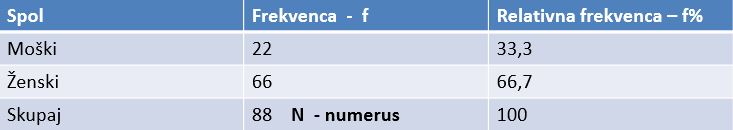 Numerus (N) – velikost vzorca oz. število statističnih enot v vzorcuPRIMER 2: strukturna tabela za ordinarno spremenljivko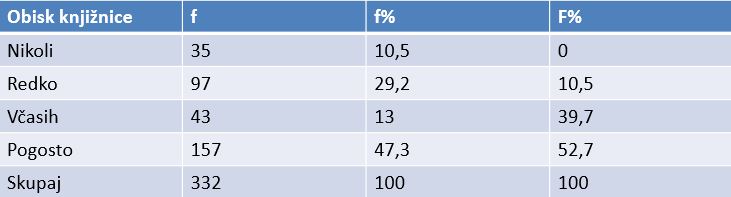 PRIMER 3: strukturna križna tabela 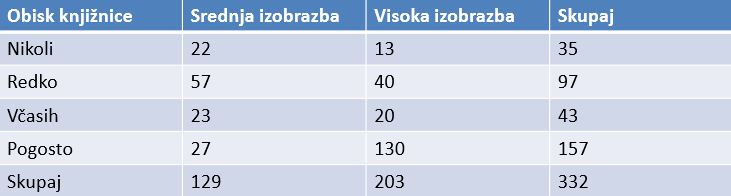 Križna tabela križa vrednosti več spremenljivk in ne predstavlja vsake celice posebej. Iz križne tabele izluščimo najvišje in najnižje vrednosti.Pri urejanju številskih spremenljivk sestavljamo ranžirne vrste in frekvenčne porazdelitve.RANŽIRNE VRSTEPRIMER 1: Ranžirna vrsta za število dni izposoje (absolutni rangi)PRIMER 2: Ranžirna vrsta za število dni izposoje (vezani rangi)Vezane range dobimo takrat, kadar se pojavi več enakih vrednosti. Rang v tem primeru določimo s povprečno vrednostjo.FREKVENČNA PORAZDELITEV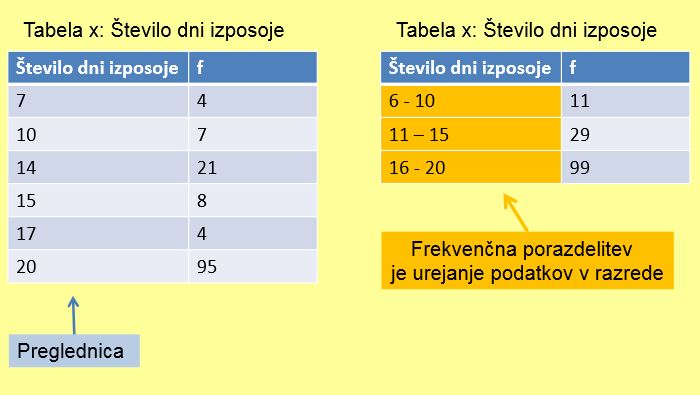 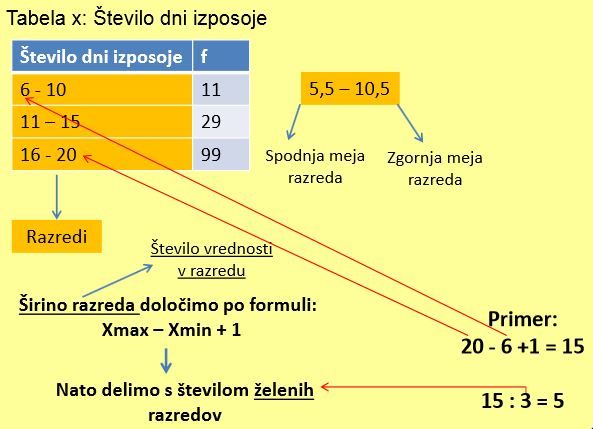 RANGIRangi določijo položaj posameznega rezultata glede na ostale. Poznamo več različnih vrst rangov. Absolutni rangi (razvrstimo jih po vrstnem redu, primerjava pa je možna samo znotraj skupine), relativni rangi (kolikšen del skupine je pod ali nad vrednostjo),  kvantil (je vrednost spremenljivke pri kateri smo določali rang) in kvantilni rang (je relativni rang).Kvantilni rangi (P) razdelijo podatke na več delov, višje vrednosti pomenijo višji položaj rezultata, nižje vrednosti pa nižji položaj. Obstajajo 4 različni kvantilni rangi polovice, kvartili, decili in centili.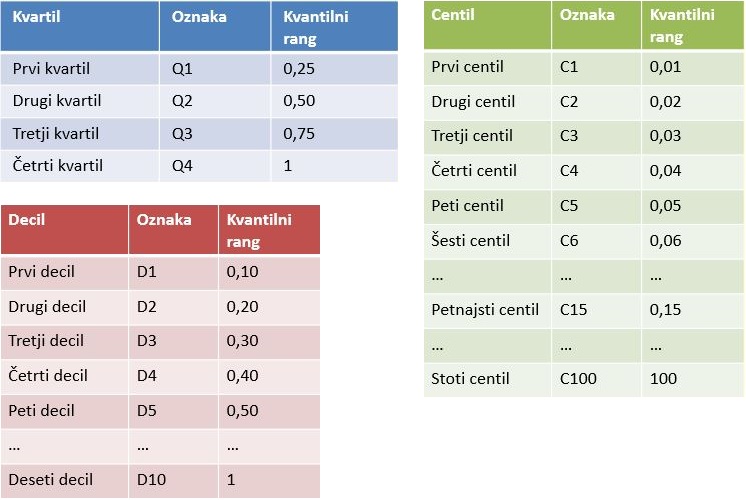 Primeri kvantilnih rangiov:Mediana  Me = polovica je nižjih vrednosti, polovice višjihKvartil  Q1 = četrtina je nižjih vrednosti, tri četrtine pa višjihDecili  D6 = šest desetin je nižjih vrednosti, štiri desetine pa višjihCentil  C85 = 85% je nižjih vrednosti, 15% pa višjihDOLOČANJE KVANTILNIH RANGOV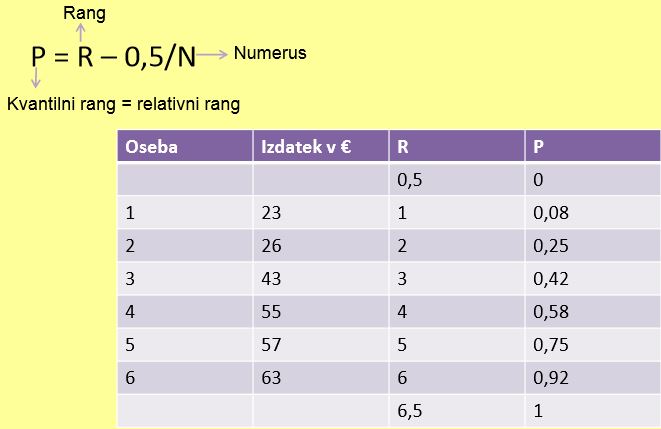 DOLOČANJE KVANTILOV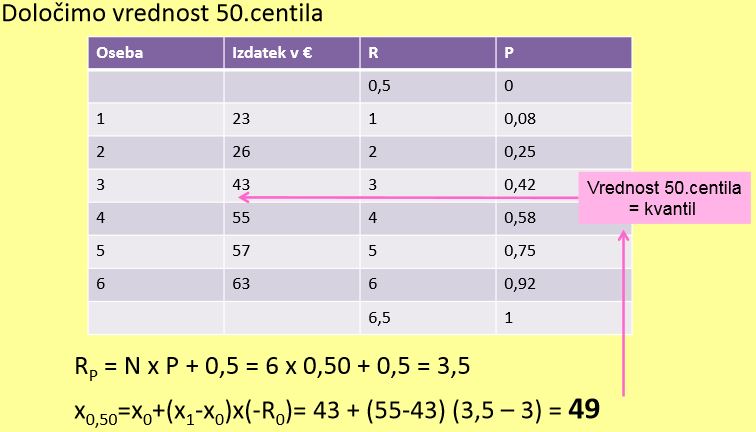 MERE SREDNJIH VREDNOSTIKo želimo primerjati množice med seboj, uporabimo mede rednjih vrednosti (mediana – Me, modus – Mo in aritmetična sredina – M). Mediana razdeli podatke na polovico; z modiano iščemo vrednosr z najvišjo frekvenco; z aritmetično sredino izračunamo povprečno vrednost.Mediana je srednja vrednost po položaju. Ni občutljiva za skrajnosti, ko imamo velika odstopanja med visokimi in nizkimi vrednosti.  Določamo jih pri lihem in sodem številu podatkov. Ker ne upoštevamo vseh vrednosti, primerjava med množicami ni mogoča.Modus je najpogostejša vrednost - vrednosti spremenljivke so najbolj zgoščene. Je ne računamo, jo samo določimo. Lahko imamo eno-, dvo-, večmodalne porazdelitev, glede na število modusov. Tudi na modus skrajne vrednosti ne vplivajo. Ker ne upoštevamo vseh vrednosti, primerjava med množicami ni mogoča.Aritmetična sredina (povprečje) je seštevek vseh rednosti, ki ga delimo s številom vrednosti. Je občutljiv za skrajne vrednosti. Ker upošteva vse vrednosti jo lahko uporabimo za primerjavo med množicami.PRIMER 1: Izmisli si podatke, s katerimi lahko izračunaš vse 3 mere srednjih vrednosti.Me=15; Mo=10; M=14.8PRIMER 2: Primerjaj med seboj podatke moške (10 oseb) in ženske (10 oseb) skupine v tem, koliko porabijo v tehnični trgovini.M za moške=48.6; M za ženske=32.2Uporaimo lahko samo aritmetično sredina, saj je edina mera srednjih vrednosti, ki zajame vse podatke in nam s tem omogoča primerjavo dveh skupin.PRIMER 3: Podatki za 10 dni spremljanja števila kupcev v manjši knjigarni.Mo=/; Me=41; M=37!Mediana je najnižja v hierarhiji. Če imamo multimodalno porazporeditev lahko iščemo samo moduse. MERE RAZPRŠENOSTIMere razpršenosti opredeljujejo različnost vrednosti premenljivke in povejo ali so podatki bolj homogeni ali heterogeni. Več kot imamo enot, večja je možnost za raznolikost.Z merjenjem razpršenost nominalnih spremenljivk ugotavljamo ali so spremenljivke enake ali različne in koliko ta različnost je. Razlika med ordinalnimi spremenljivkami ni merljiva, lahko jih samo primerjamo.Razlike med intervali intervalne spremenljivke lahko merimo (značilnost intervalne lestvice).ABSOLUTNE MERE RAZPRŠENOSTIVrijacijski razmik - je preprosta mera razpršenosti, deloma v povezavi z modusom in mediano. Upoštevamo najvišjo in najnižjo vrednost spremenljivke. Slabost varijacijskega razmika je, da upoštevamo ekstremne/izstopajoče/netipične vrednosti, ker pomeni, da ni najbolj reprezentativen.VR=xmax-xmin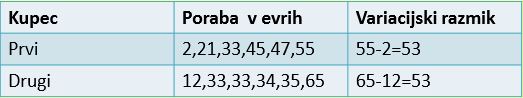 Decilni razmik – z decilnim razmikom izločimo 10% najvišjih in 10% najnižjih vrednosti (ki so ekstremne vrednosti), ostane pa nam 80% vrednosti, ki so bližje aritmetični sredini. Spodnja meja je 1. decil, zgornja meja pa 9. decil.DR=D9-D1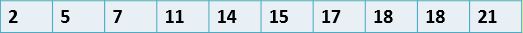 DR=18-5=13Kvartilni razmik – izločimo 25% ekstremnih vrednosti, ostane pa nam 50% vrednosti bližje aritmetični sredini. Nima tolikšne uporabne vrednosti kot decilni razmik, saj tukaj ostane samo središčna vrednost. Spodnja meja je 1. kvartil, zgornja meja je 3. kvartil.QR=Q3-Q1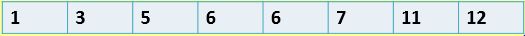 QR=7-5=2Povprečni absolutni odklon- pri povprečnem absolutnem odklonu upoštevamo vse vrednosti v množici in s tem izmerimo vse razlike. Uporabljamo ga na najvišjem nivoju podatkov. Izberemo si izhodiščno točko (povprečje) in merimo individualne odklone. Vse individualne odklone seštejemo, delimo s številom vseh (N) in dobimo povprečni absolutni odklon.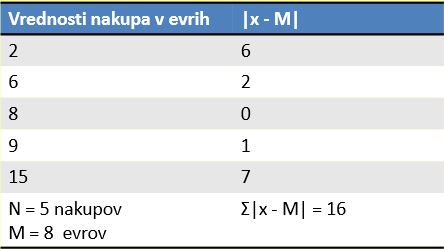 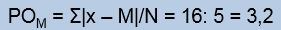 Standardni odklon – standardni odklon upošteva vse vrednosti v množici in je vedno vezan na aritmetično sredino. Izberemo izhodiščno točko (povprečje) in merimo individualne odklone  (tako kot pri povprečnem absolutnem odklonu). Individualne odklone kvadriramo in določimo povprečni kvadrat  varianca Varianca se uporablja pri povezanosti spremenljivk, zato varianco korenimo in dobimo standardni odklon (SD). Standardni odklon nam pomaga samo v primeru, da ga lahko primerjamo s standardnim odklonom neke druge skupine (torej, potrebujemo dve skupine, ki ju med sabo primerjamo)RELATIVIVNE MERE RAZPRŠENOSTIKoeficient variacije – omogoča primerjanje razpršenosti dveh ali več spremenljivk/skupin med seboj. KV = SD/M x 100PRIMER 1:M = 37,5 dni dopusta SD = 9,5 KV = 25,3M = 38,0 dni dopusta DS = 10,1 KV = 26,6Delavci se med seboj ne razlikujejo preveč.PRIMER 2:M = 37,5 dni dopusta SD = 9,5 KV = 25,3M = 16,4 dni dopusta SD = 13,7 KV = 83,5Delavci se med seboj zelo razlikujejo.Z vrednost – Z = X – M / SDZ njo določimo položaj v normalni porazdelitvi.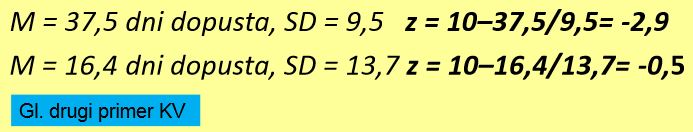 NORMALNA PORAZDELITEVStandardna normalna porazdelitev je porazdelitev vrednosti s povprečjem 0 in standardnim odklonom 1. Ima stalen odnos med standardnim odklonom in verjetnostjo. Razpon od +1SD do–1SD vključuje 68% podatkov oz. je 68%verjetnost, da bo podatek v tem razponu. Razpon od +2SD do–2SD vključuje 95% podatkov oz. je 95%verjetnost, da bo podatek v tem razponu.Odkloni v levo predstavljajo vrednosti, ki so nižje od aritmetične sredine, odkloni v desno pa predstavljajo vrednosti, ki so višje od aritmetične sredine.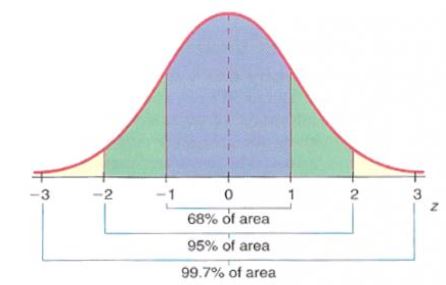 INTERVAL	% VERJETNOSTI            Od M-1 do M+1        68,27%              Od M-2 do M+2         95,45%           Od M-3 do M+3         99,73%   INTERVAL ZAUPANJA/STOPNJA ZAUPANJAInterval zaupanja vključuje vrednosti/podatke, po navadi znotraj 2SD. Stopnja zaupanja vključuje verjetnost, s katero lahko določeno domnevo sprejmemo; po navadi je 95%. Uporabljamo pri preverjanju hipotez. Uporabljamo pri posploševanju z vzorca na populacijo.x36910121314151721233345rang12345678910111213x36910121214151717233345rang12345,55,5789,59,5111213X8910101010111515172021222222M25304050505051556570Ž25252528303132404145X11121622374345515578